C.D.V. DI BRINDISI – OSTUNIOPERA VOCAZIONI ECCLESIASTICHE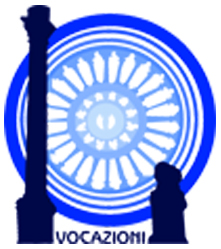 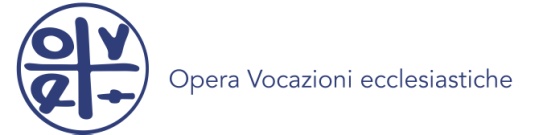 INTENZIONI VOCAZIONALIPER LA PREGHIERA DEI FEDELIA cura del Seminario arcivescovile7 ottobre (XXVII del T.O. / B)Perché sappiamo vivere con intensità la vocazione che Dio ci ha donato, abbandonandoci come bambini fra le braccia del Padre, con la stessa confidenza di Maria, che ha detto “sì” al progetto di Dio per lei. Preghiamo.14 ottobre (XXVIII del T.O. / B):Perché i giovani non desistano dal seguire il Signore a causa delle lusinghe del mondo, ma si lascino unicamente spazio alla sua Parola di salvezza. Preghiamo.21 ottobre (XXIX del T.O. / B):Perché i consacrati, i ministri della Chiesa e i fedeli tutti si affatichino unicamente per la gloria di Dio, nel servizio dei fratelli che sono loro affidati. Preghiamo.28 ottobre (XXX del T.O. / B):Perché quanti hanno perso il senso della vita ritrovino nel Vangelo la strada da percorrere e diventino nel mondo seguaci di Gesù con le parole e con le opere. Preghiamo.